SustainableEHC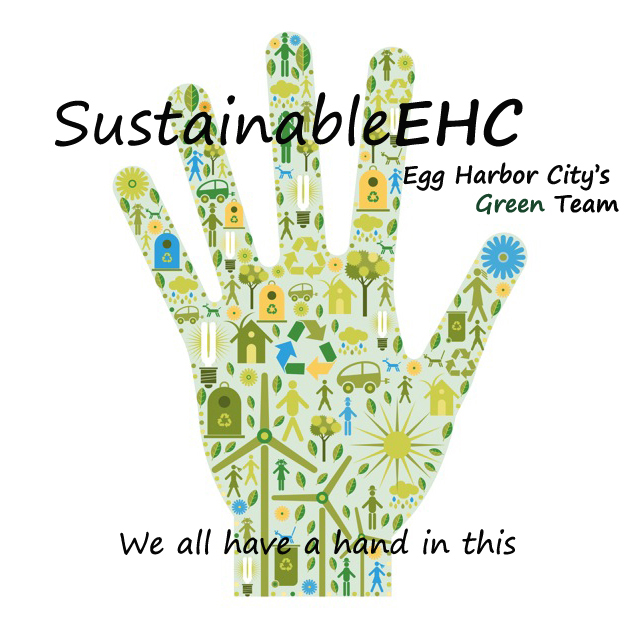 Tuesday, Sept. 25, 2023, 6 p.m.City Hall/ZoomAgendaThe meeting will be held at City Hall & on Zoom. The meeting will be recorded for publication on SustainableEHC.org website.https://us02web.zoom.us/j/88585975128?pwd=bG9jWWdnbkM2dlU5dmdnYVp3djJUdz09Meeting ID: 885 8597 5128Passcode: 590646Welcome & IntroductionsGrant UpdatesCommunity Energy Planning Grant - $25,000 AC Electric Stewardship Grant - $5,000 Sibbel Shaler Gravesite2023 SustainableJersey Small Grant $2,000Federal Urban & Community Forestry grant $1.4 millionWilliam J. Porter Tree Project Award - $2,500 – DENIEDCertification CycleDiscussionDraft Street Tree Protection OrdinanceFall Litter ChallengeCenter City CleanupsiTree Academy – 6CEUsDEP SCORP Outdoor Recreation Plan 30-day comment period ends Oct. 18Upcoming EventsACUA Drive Electric, 4-6 p.m., Wed., Sept. 29 (w/Lunch & Learn, noon, Tues., Sept. 26)SustainableJersey/ACElectric Grant Awards, 10 a.m. Wednesday, Oct. 4, Teamsters Union Hall, 1 S. Phila. Ave. Members arrive 9-9:30 for setup.Tree planting Peace Pilgrim Park, TBDNJ Shade Tree Federation Conference Oct. 26-27, Cherry HillAdjournment